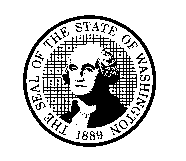 STATE OF WASHINGTONDEPARTMENT OF SOCIAL AND HEALTH SERVICESDevelopmental Disabilities Administration (DDA)Provider-Owned Housing Memorandum of Understanding
Renter AttestationPer Policy 4.02, a Supported Living (SL) provider agency, administrator, board member, or owner who own homes that are rented by the clients they serve must submit a written Exception to Policy (ETP) which must be signed by the deputy assistant secretary or designee.Concurrent with the requested ETP, this Provider-Owned Housing Memorandum of Understanding must be signed by each tenant and/or representative, which notifies them about their rights while living in a provider-owned home and receiving residential supports from that provider.Agency:       	Home Address:       	It has been stated and understood that any participant entering into or currently living within the provider owned home and receiving SL services has the following rights:To live wherever they choose within the provider’s service area.To move from a provider-owned home and continue to receive residential habilitation services with the provider.To request at any time to move to another home within the provider’s service area.To sign and receive a copy of their lease agreement with the provider.Further, the client, their legal representative, if they have one, and SL provider acknowledge and understand the following:It is the client’s choice to rent a home that is owned by the provider.Service provision with this SL provider is not contingent upon residing in a provider-owned home.This home falls within the definition of provider-owned housing per DDA Policy 4.02 and meets the conditions for provider-owned settings listed in 42 CFR 441.301(c)(4)(vi).Clients have the right to stay in their home even when no longer receiving services from the owner of the home.  Any eviction considered must follow landlord-tenant laws.CLIENT’S NAMEIF APPLICABLE, CLIENT LEGAL REPRESENTATIVE’S NAMECLIENT / CLIENT LEGAL REPRESENTATIVE’S SIGNATURE	DATE